Мектептин ашканасы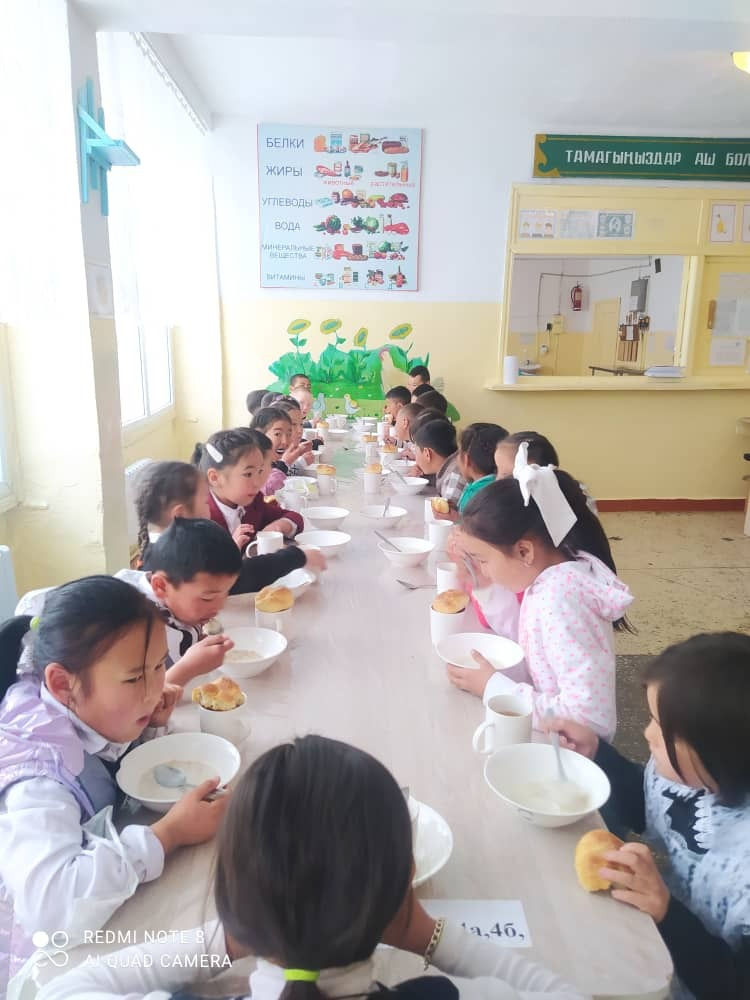 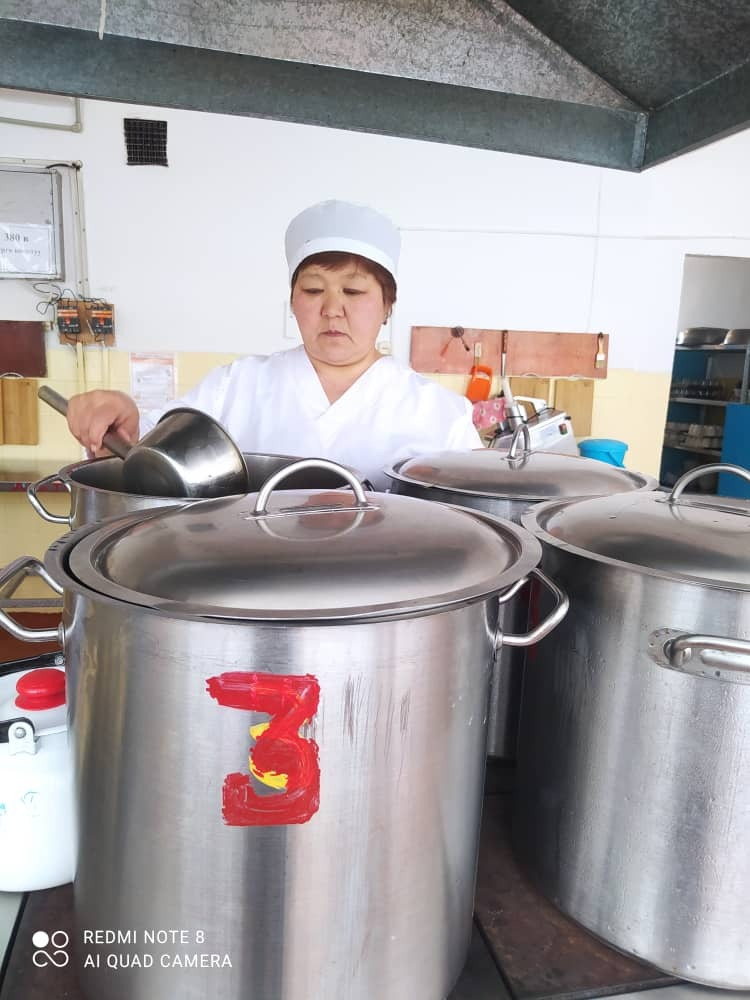 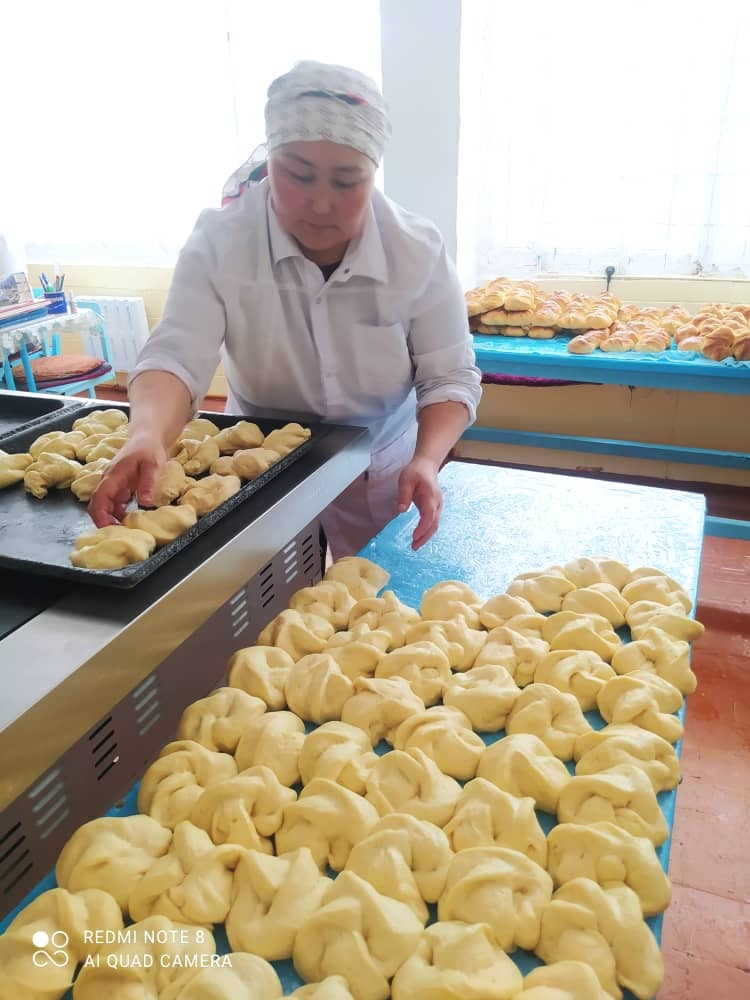 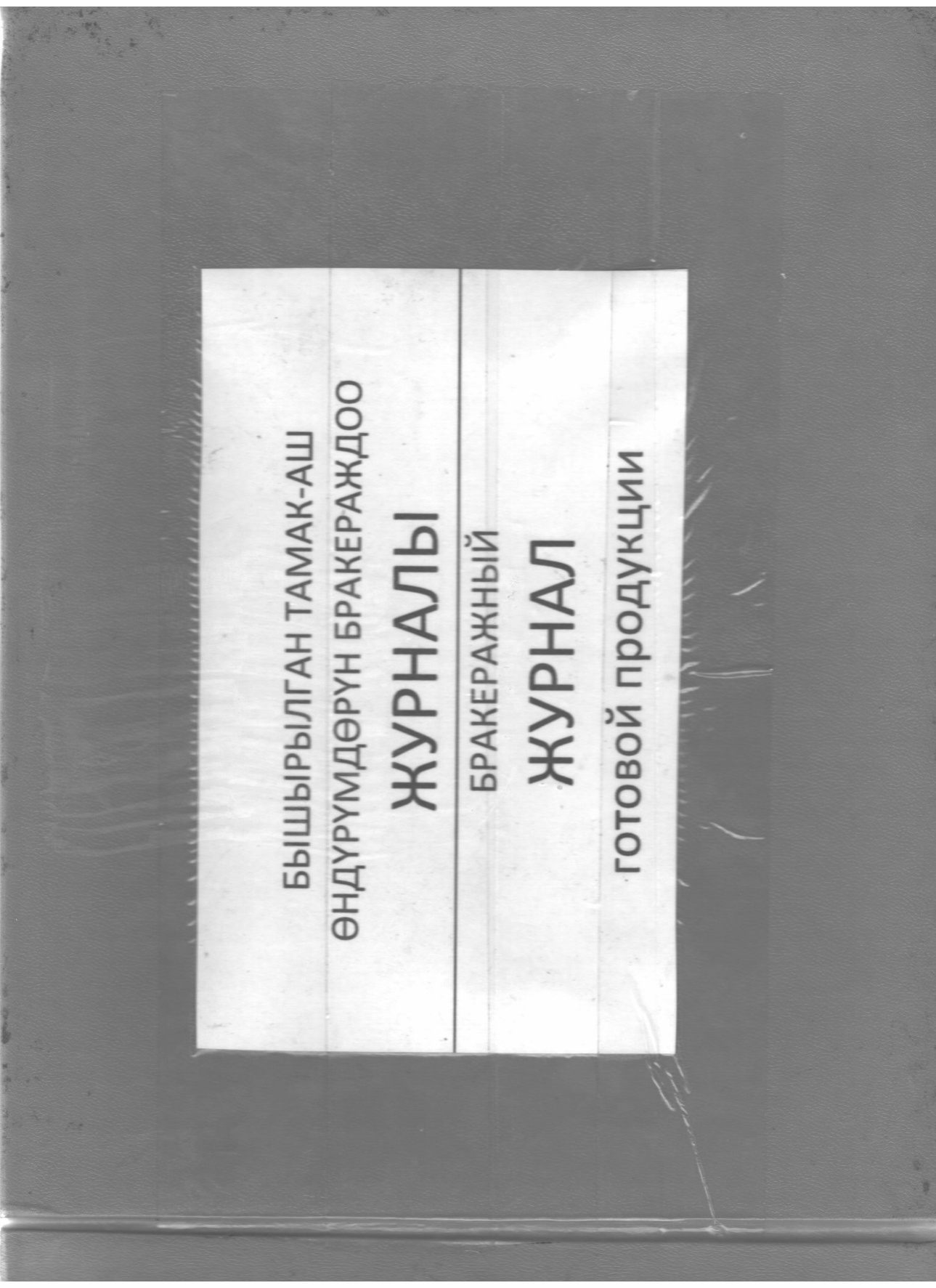 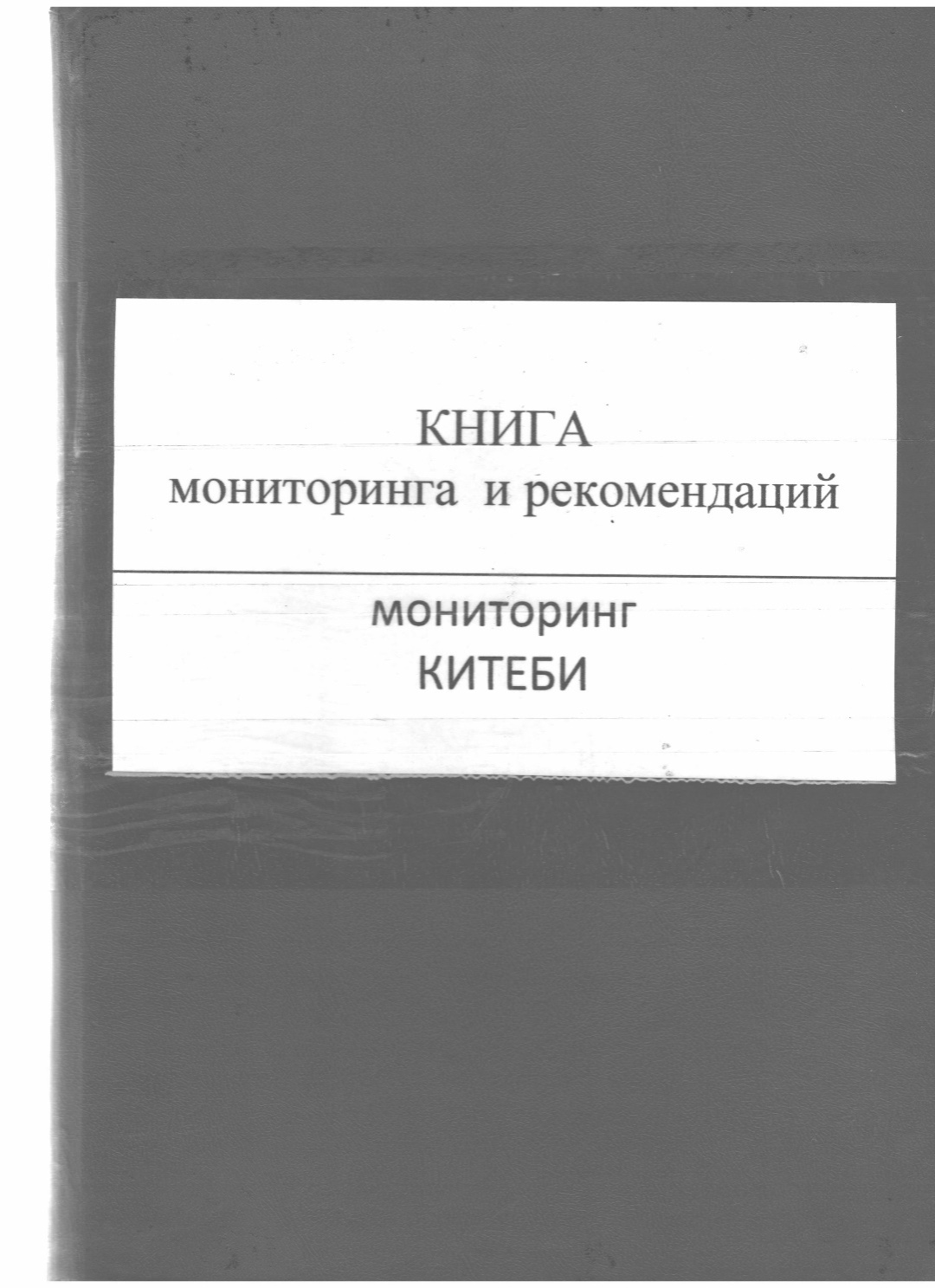 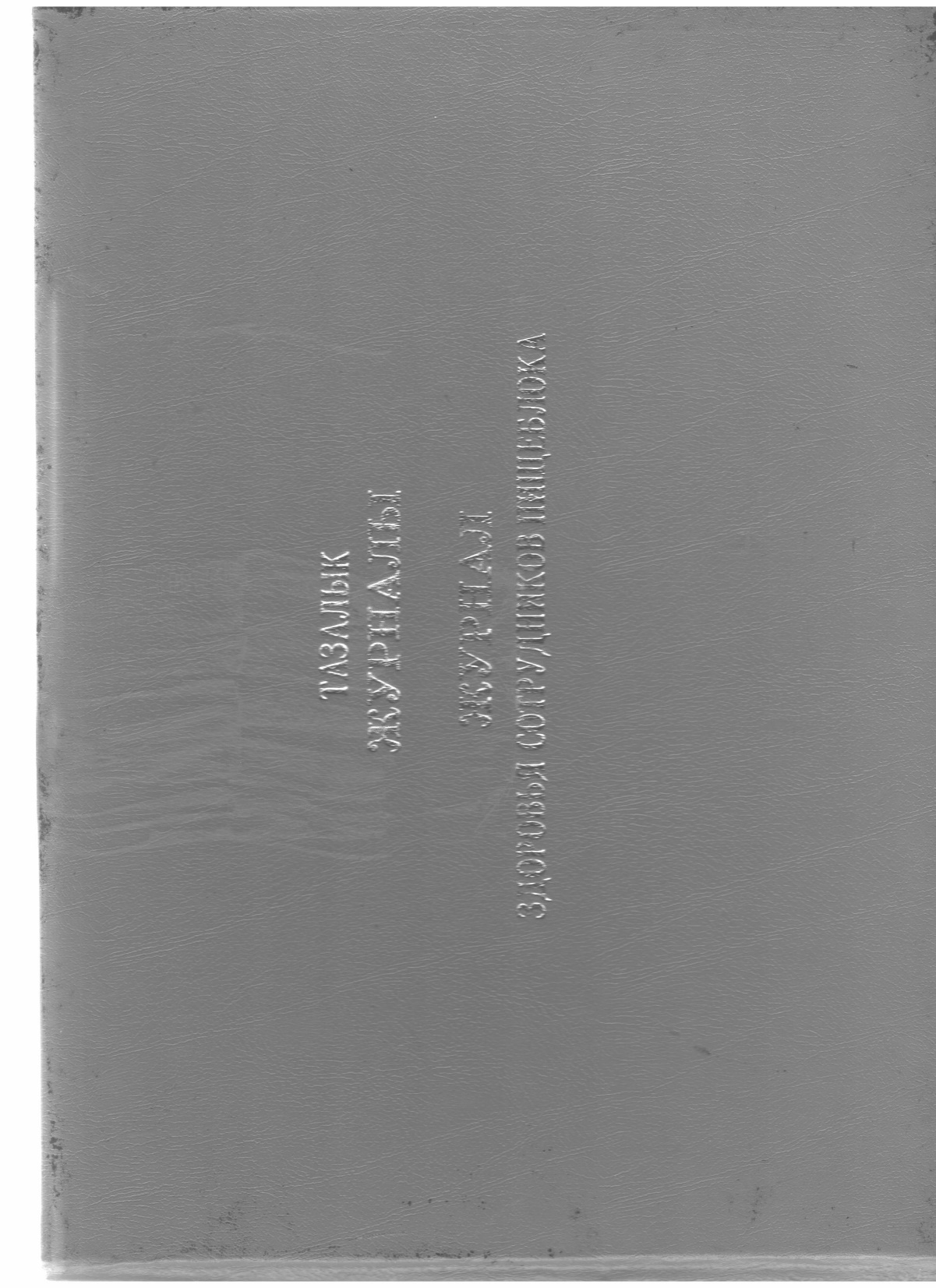 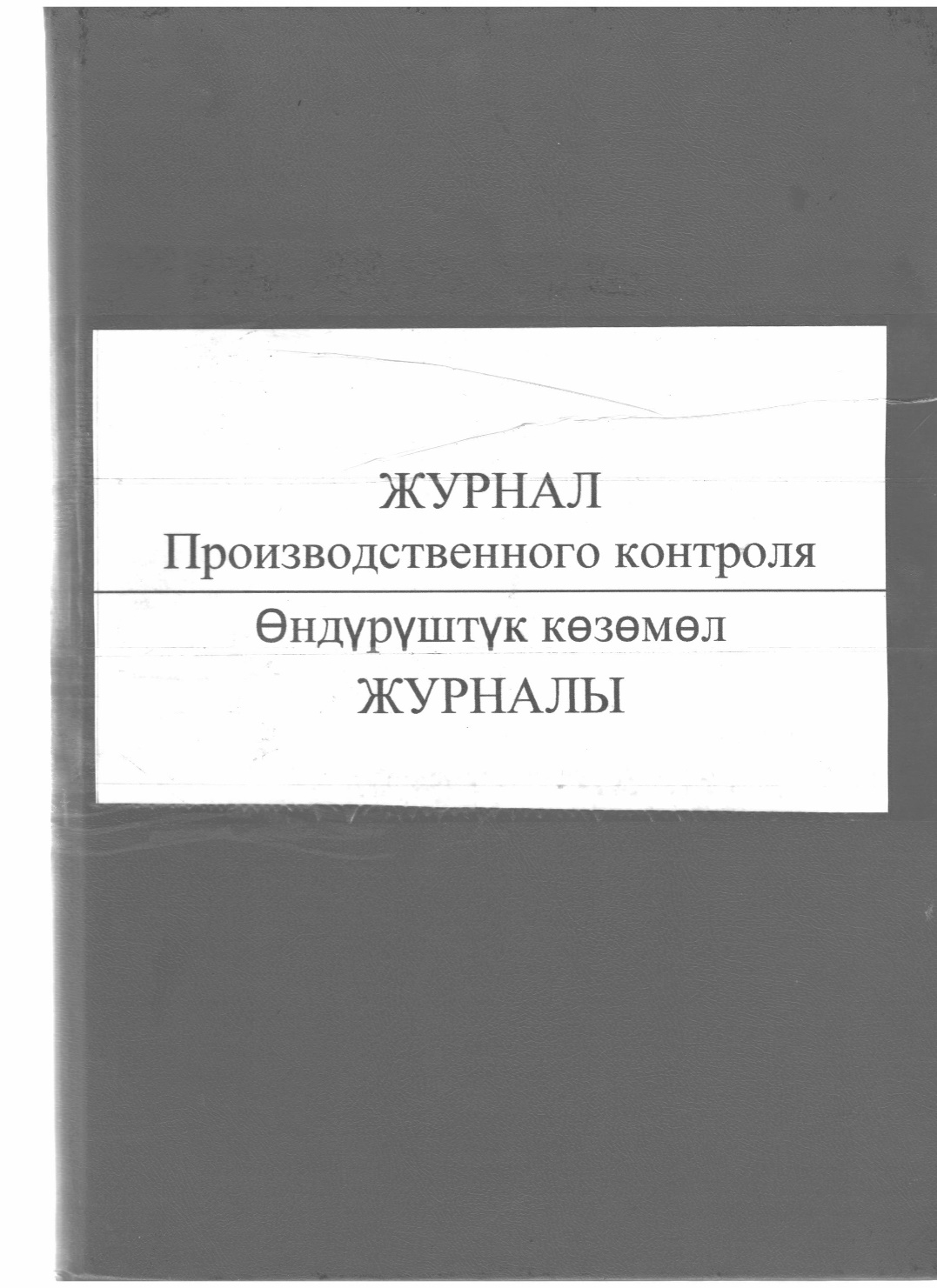 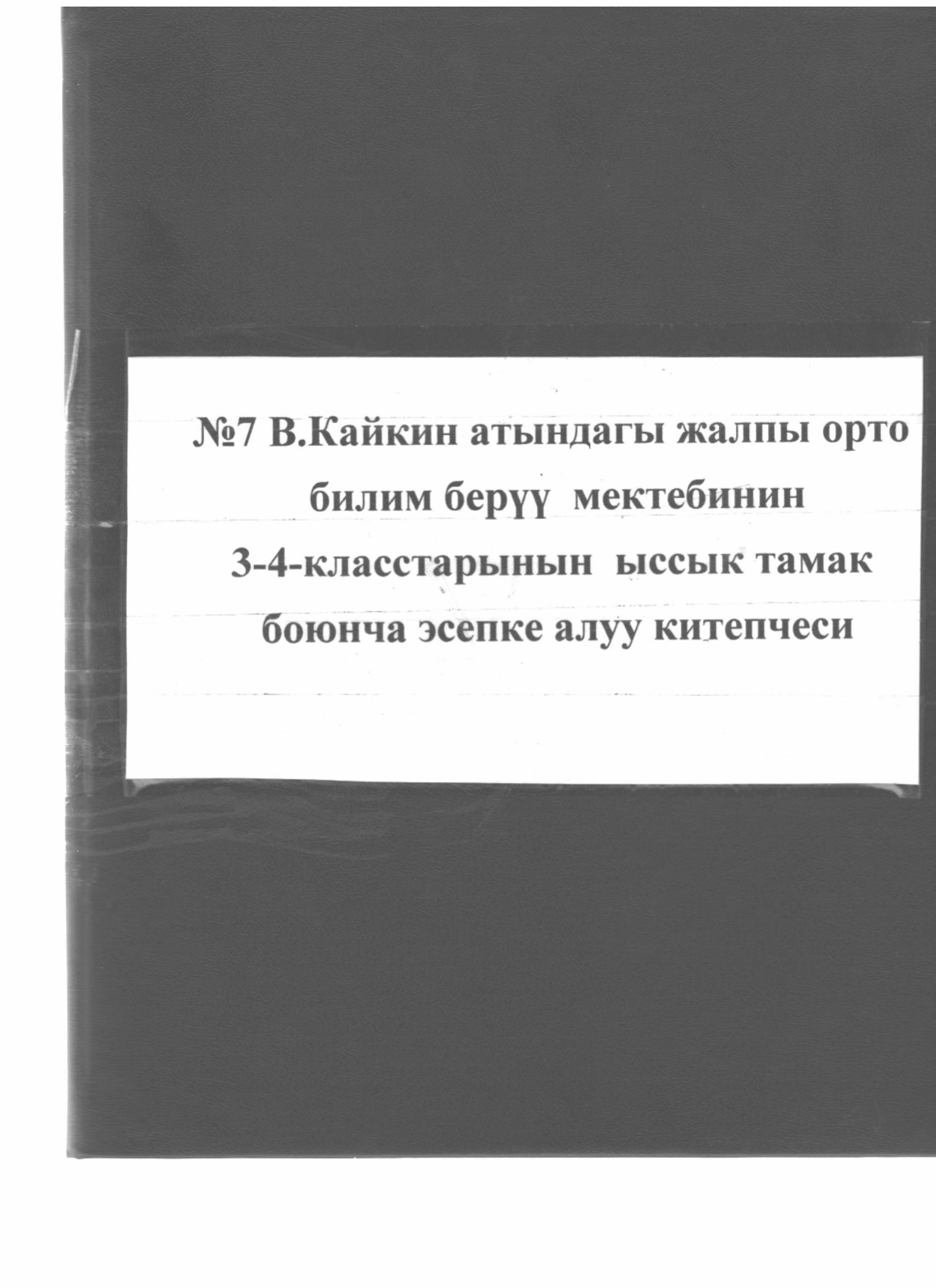 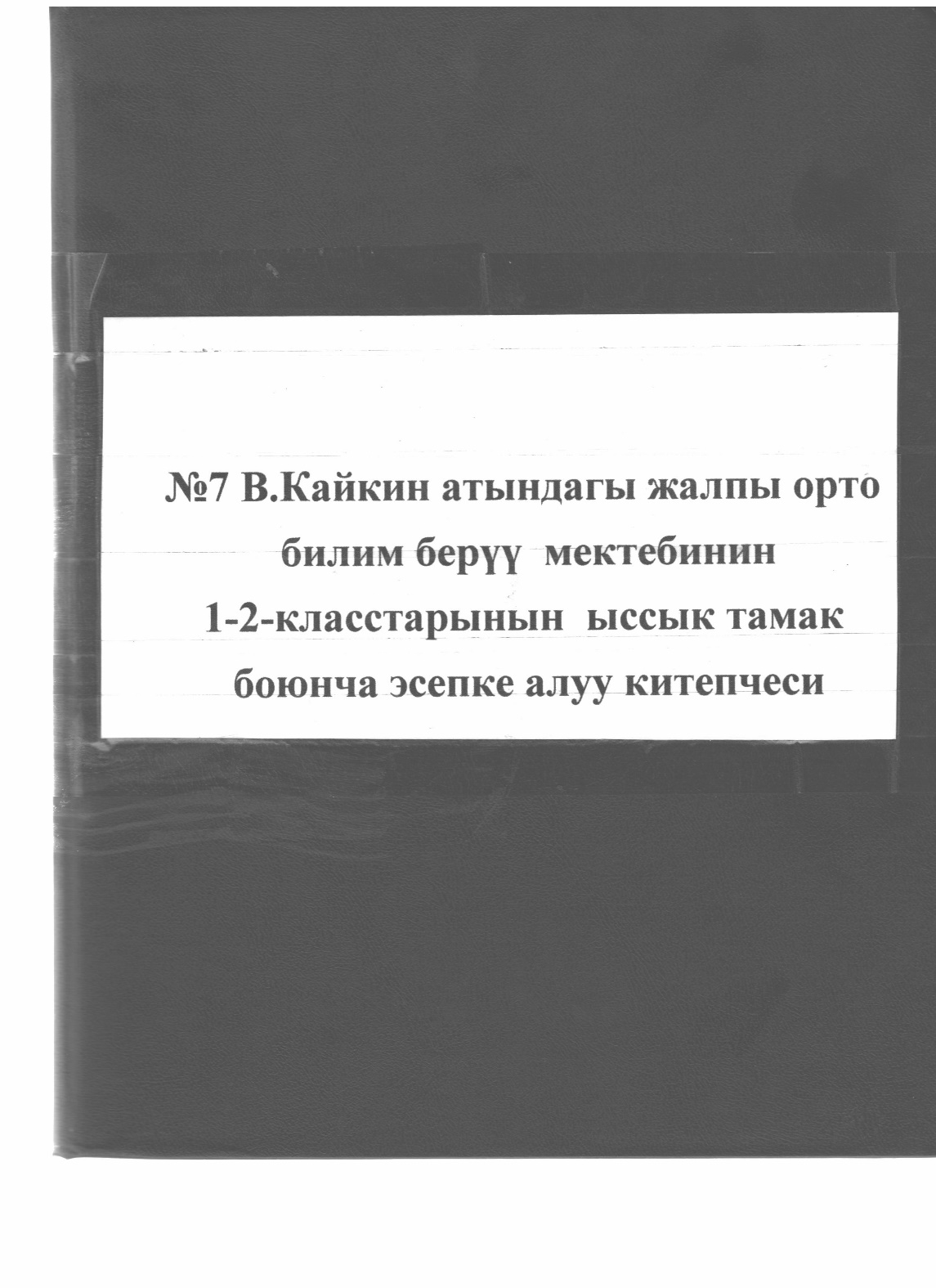 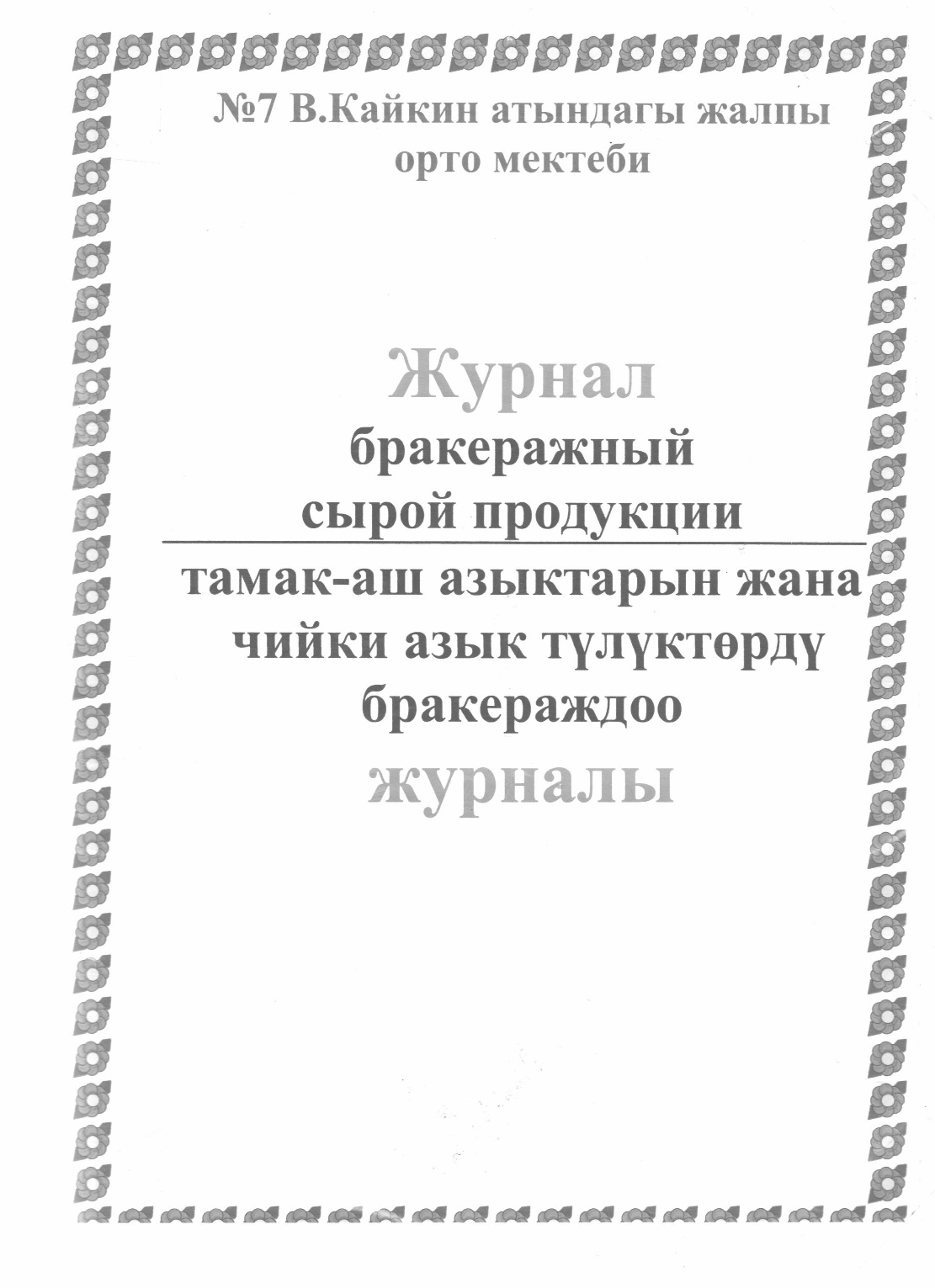 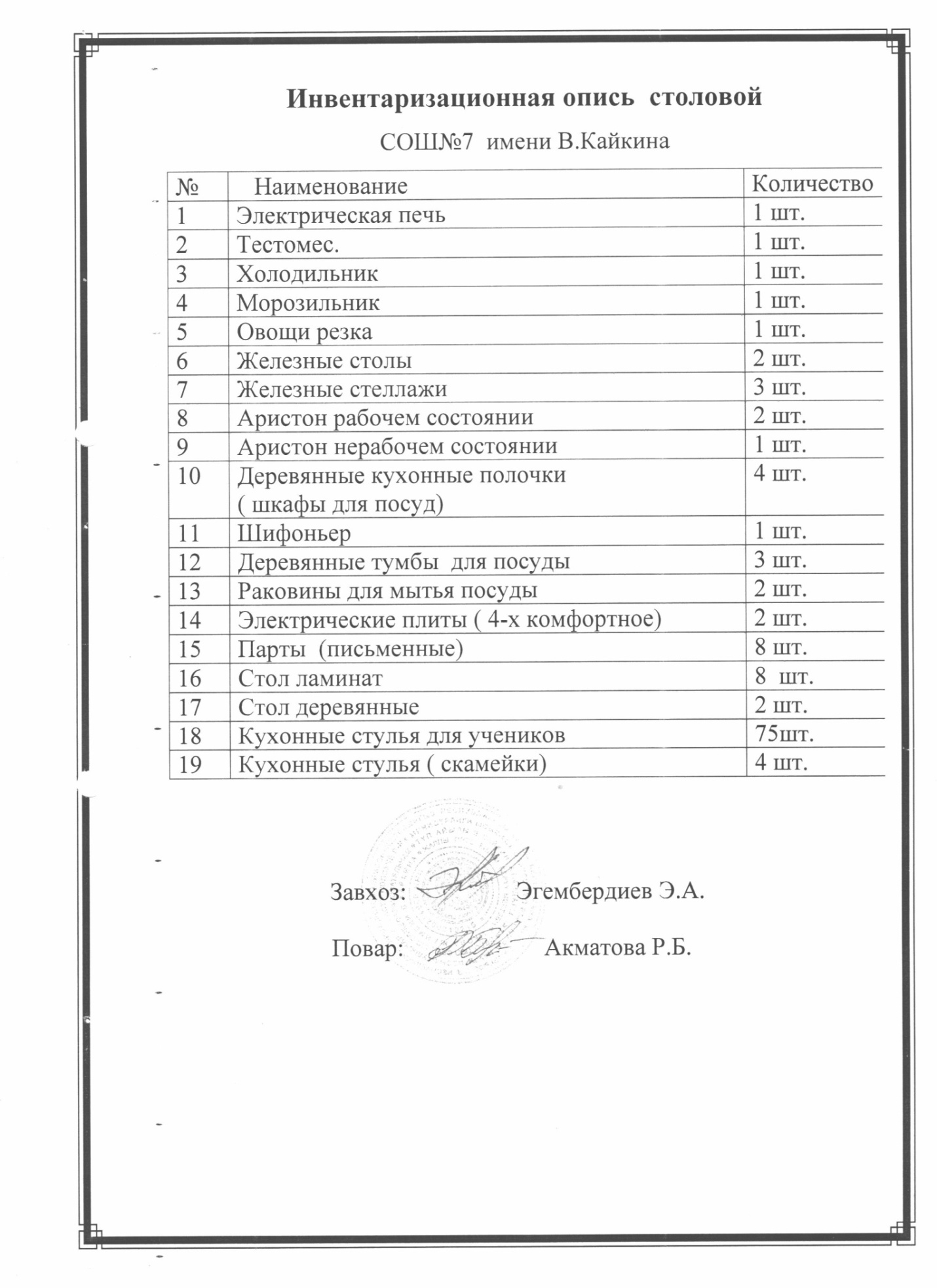 